Wales Township Policy No. 006Adopted by Majority Vote of the                                                                                                                 Wales Township Board on 10-1-2013AMENDED  2-17-2023EmployeesThe Township of Wales is an equal opportunity employer and does not discriminate on the basis of race, color, creed, age, sex, religion, or political affiliation. (Except for legal requirements for political balance among election workers).The Township Supervisor and Township Clerk will be the interview team for applicants for the positions ofPlanning Commission Recording Secretary, Zoning Board of Appeals Recording Secretary, OrdinanceEnforcement Officer, Building Inspector, Electrical Inspector, Mechanical Inspector, and any other employee level positions that may become necessary. Interviews will be conducted observing all relevant laws.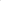 The Township Supervisor will then make recommendation(s) to the Board of Trustees for appointment(s) to the position(s). A recommended appointment will be approved by a simple majority vote of the quorum of the Township Board. If a recommendation fails to gain a majority vote, the interview process may be repeated, or another applicant from the same interview process may be recommended.